（送付先）一般財団法人JASPEC　試験評価部 宛郵送 〒650-0047　兵庫県神戸市中央区港島南町7-1-5　　FAX ０７８－３０３－０５０６　　Mail info@jaspec.jp試験依頼書/見積依頼書*は記入必須＜記入上の注意事項＞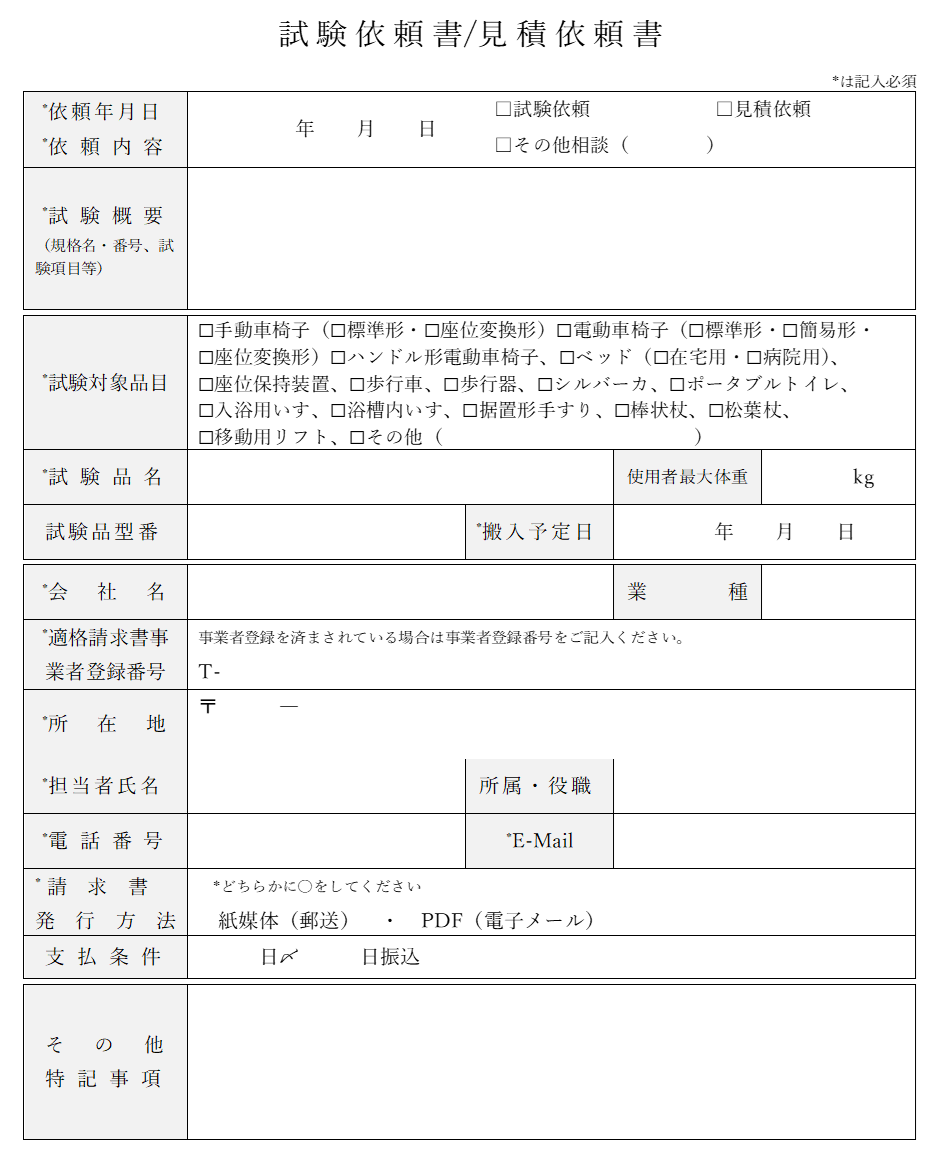 ＜その他試験に関する注意事項＞・ 取扱説明書（主要寸法、総重量等記載のもの）がある場合、可能な限り試験品送付時に同封してください。・ 試験ご依頼におきましては、事前にＪＡＳＰＥＣホームページに掲載の「試験業務受託約款」をよくお読みいただきますようお願いいたします。（ＵＲＬ：http://www.jaspec.jp/application.php）・ その他ご不明な点につきましては、JASPEC試験評価部へお問い合わせください。*依頼年月日*依頼内容　　　年　　月　　日　　　年　　月　　日□試験依頼□試験依頼□見積依頼□見積依頼*依頼年月日*依頼内容　　　年　　月　　日　　　年　　月　　日□その他相談（　　　　）□その他相談（　　　　）□その他相談（　　　　）□その他相談（　　　　）*試験概要（規格名・番号、試験項目等）*試験対象品目☐手動車椅子（☐標準形・☐座位変換形）☐電動車椅子（☐標準形・☐簡易形・☐座位変換形）☐ハンドル形電動車椅子、☐ベッド（☐在宅用・☐病院用）、☐座位保持装置、☐歩行車、☐歩行器、☐シルバーカ、☐ポータブルトイレ、☐入浴用いす、☐浴槽内いす、☐据置形手すり、☐棒状杖、☐松葉杖、☐移動用リフト、☐その他（　　　　　　　　　　　　　）☐手動車椅子（☐標準形・☐座位変換形）☐電動車椅子（☐標準形・☐簡易形・☐座位変換形）☐ハンドル形電動車椅子、☐ベッド（☐在宅用・☐病院用）、☐座位保持装置、☐歩行車、☐歩行器、☐シルバーカ、☐ポータブルトイレ、☐入浴用いす、☐浴槽内いす、☐据置形手すり、☐棒状杖、☐松葉杖、☐移動用リフト、☐その他（　　　　　　　　　　　　　）☐手動車椅子（☐標準形・☐座位変換形）☐電動車椅子（☐標準形・☐簡易形・☐座位変換形）☐ハンドル形電動車椅子、☐ベッド（☐在宅用・☐病院用）、☐座位保持装置、☐歩行車、☐歩行器、☐シルバーカ、☐ポータブルトイレ、☐入浴用いす、☐浴槽内いす、☐据置形手すり、☐棒状杖、☐松葉杖、☐移動用リフト、☐その他（　　　　　　　　　　　　　）☐手動車椅子（☐標準形・☐座位変換形）☐電動車椅子（☐標準形・☐簡易形・☐座位変換形）☐ハンドル形電動車椅子、☐ベッド（☐在宅用・☐病院用）、☐座位保持装置、☐歩行車、☐歩行器、☐シルバーカ、☐ポータブルトイレ、☐入浴用いす、☐浴槽内いす、☐据置形手すり、☐棒状杖、☐松葉杖、☐移動用リフト、☐その他（　　　　　　　　　　　　　）☐手動車椅子（☐標準形・☐座位変換形）☐電動車椅子（☐標準形・☐簡易形・☐座位変換形）☐ハンドル形電動車椅子、☐ベッド（☐在宅用・☐病院用）、☐座位保持装置、☐歩行車、☐歩行器、☐シルバーカ、☐ポータブルトイレ、☐入浴用いす、☐浴槽内いす、☐据置形手すり、☐棒状杖、☐松葉杖、☐移動用リフト、☐その他（　　　　　　　　　　　　　）☐手動車椅子（☐標準形・☐座位変換形）☐電動車椅子（☐標準形・☐簡易形・☐座位変換形）☐ハンドル形電動車椅子、☐ベッド（☐在宅用・☐病院用）、☐座位保持装置、☐歩行車、☐歩行器、☐シルバーカ、☐ポータブルトイレ、☐入浴用いす、☐浴槽内いす、☐据置形手すり、☐棒状杖、☐松葉杖、☐移動用リフト、☐その他（　　　　　　　　　　　　　）*試験品名使用者最大体重使用者最大体重　　　　kg試験品型番*搬入予定日*搬入予定日　　年　　月　　日　　年　　月　　日　　年　　月　　日*会社名業種業種*適格請求書事業者登録番号事業者登録を済まされている場合は事業者登録番号をご記入ください。T-事業者登録を済まされている場合は事業者登録番号をご記入ください。T-事業者登録を済まされている場合は事業者登録番号をご記入ください。T-事業者登録を済まされている場合は事業者登録番号をご記入ください。T-事業者登録を済まされている場合は事業者登録番号をご記入ください。T-事業者登録を済まされている場合は事業者登録番号をご記入ください。T-*所在地〒　　　―　　　　〒　　　―　　　　〒　　　―　　　　〒　　　―　　　　〒　　　―　　　　〒　　　―　　　　*担当者氏名所属・役職所属・役職*電話番号*E-Mail*E-Mail* 請　求　書発　行　方　法*どちらかに○をしてください紙媒体（郵送）　・　PDF（電子メール）　　*どちらかに○をしてください紙媒体（郵送）　・　PDF（電子メール）　　*どちらかに○をしてください紙媒体（郵送）　・　PDF（電子メール）　　*どちらかに○をしてください紙媒体（郵送）　・　PDF（電子メール）　　*どちらかに○をしてください紙媒体（郵送）　・　PDF（電子メール）　　*どちらかに○をしてください紙媒体（郵送）　・　PDF（電子メール）　　支払条件　　　日〆　　　日振込　　　日〆　　　日振込　　　日〆　　　日振込　　　日〆　　　日振込　　　日〆　　　日振込　　　日〆　　　日振込その他特記事項